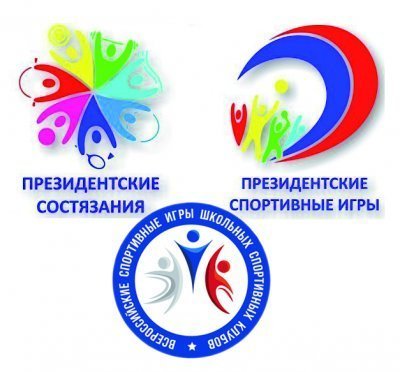 Всероссийские соревнования  школьников  «Президентские спортивные игры»   КГБОУ «Железногорская школа интернат»      Таблица результатов соревнований по тег- регби№команда123очкиместо15 А0 : 6  1 : 32325 Б  6 : 04 : 14136 А3 : 11 : 4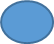 32№команда123очкиместо17 А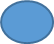 2 : 25 : 34128 А  2 : 22 : 73339 А3 : 57 : 232